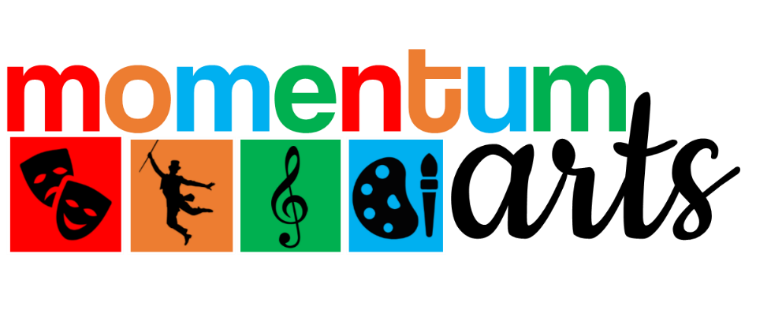 2019 Winter Show PacketShow InformationOur shows will be held in November and December. All shows will be at Momentum. As a reminder, the show dates and times are as follows:Friday, November 227:00pm: Music Showcase(A Capella, Musical Theatre Revue, and music students)Monday, December 27:00pm: The M-PACTT Holiday ExtravaganzaFriday, December 67:00pm: Shrek JrSaturday, December 72:00pm: Shrek Jr7:00pm: Shrek JrSunday, December 82:00pm: Shrek JrFriday, December 137:00pm: The Addams FamilySaturday, December 141:00pm: Dance Showcase4:00pm: Dance Showcase7:00pm: The Addams FamilySunday, December 152:00pm: The Addams Family6:00pm: Drama Showcase (An Evening with Mark Twain)Friday, December 207:00pm: The Addams FamilySaturday, December 212:00pm: The Addams Family7:00pm: The Addams FamilyTicketsTickets to each show will be $5 per person per show. This includes family members, small children, and audience members attending multiple performances. This fee will help us cover the cost of the rights to next season’s shows. Tickets are available online at momentumarts.ticketleap.com. If shows do not sell out, tickets will be available at the door. We encourage you to purchase tickets in advance.CostumesThe costume fee for each performer is $40, which was due in September (unless waived for the class). Each class may have additional items from home they need to provide (tights, shoes, etc.). These will be announced via email and in class by mid-November. For dance classes, costumes will be sent home after dress rehearsal. Performers will need to arrive at the studio in costume with hair and make-up done on the day of the show. Theatre students should arrive hair and make-up ready but will change into costumes upon arriving at the studio.Note: there is no costume fee for voice and music students.ConcessionsLight concessions will be available for purchase at most performances. We will ask each family to donate chips, drinks, or other packaged items to be included in the sale. This will serve as a fundraiser for our next season. Please feed your performer a good meal before the show – no food or drinks (aside from water) will be allowed backstage. Theatre productions with 2 performances in one day will be provided a small snack between shows – parents are encouraged to pack snacks or light meals as well. Snacks should be simple, non-staining, and nutritious.Dress RehearsalDress Rehearsals for dance classes will be held the week before showcase during the regular class times. Theatre programs have been given separate schedules for dress and tech rehearsals. Call TimesCall time is one hour before each production. It is imperative that students arrive on time. Students should arrive with make-up and hair ready, with the exception of some theatre performances.Pictures/VideosIn most cases, we will have a professional photographer taking photos during the shows. These photos will be made available during the summer. We need volunteers to film each performance – please let us know if you are able to help with this. Parents are welcome to video and photograph as well. VolunteersWe will need volunteers to sell concessions, help backstage, and sell tickets. A Sign Up Genius will go out via email in early November. AttendanceInstructors are now working on choreography in classes. Please plan to be in every class and at all rehearsals from now until the show. When performers are missing, it is a challenge for others to rehearse. If you must miss a class or rehearsal, please email findyourmomentum@gmail.com to let us know!